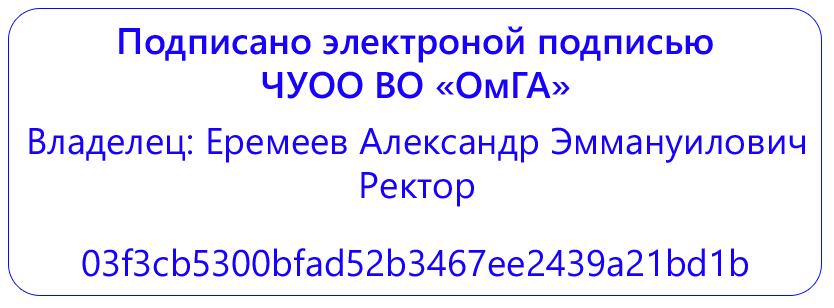 Частное учреждение образовательная организация высшего образования«Омская гуманитарная академия»Кафедра «Педагогики, психологии и социальной работы»ПРОГРАММА ГОСУДАРСТВЕННОЙ ИТОГОВОЙ АТТЕСТАЦИИпо основной профессиональной образовательной программе высшего образования – программе магистратуры (программа академического магистратуры )Направление подготовки 37.03.01. Психология (уровень магистратуры)Направленность (профиль) программы «Социальная психология»Виды профессиональной деятельности: научно-исследовательская (основной), практическая, проектно-инновационная, организационно-управленческая, педагогическая (основной)						Для обучающихся:
заочной формы обучения 2020 года набора                                                      	         Омск 2022Составители:д.пс.н., профессор Е.П. ЩербаковПрограмма государственной итоговой аттестации одобрена на заседании кафедры  «Педагогики, психологии и социальной работы»Протокол от 25 марта 2022 г.  № 8Зав. кафедрой  д.п.н., профессор Е.В. ЛопановаСОДЕРЖАНИЕПрограмма государственной итоговой аттестации составлена в соответствии с:- Федеральным законом Российской Федерации от 29.12.2012 № 273-ФЗ «Об образовании в Российской Федерации»;- Федеральным государственным образовательным стандартом высшего образования по направлению подготовки  37.04.01 Психология (уровень магистратуры), утвержденного Приказом Минобрнауки России от 23.09.2015 N 1043 (зарегистрирован в Минюсте России 12.10.2015 N 39285) (далее - ФГОС ВО, Федеральный государственный образовательный стандарт высшего образования);- Порядком организации и осуществления образовательной деятельности по образовательным программам высшего образования - программам бакалавриата, программам специалитета, программам магистратуры, утвержденным приказом Министерства науки и высшего образования Российской Федерации от 06.04.2021 № 245 (зарегистрирован Минюстом России 13.08.2021, регистрационный № 64644, (далее - Порядок организации и осуществления образовательной деятельности по образовательным программам высшего образования).Рабочая программа практической подготовки составлена в соответствии с локальными нормативными актами ЧУОО ВО «Омская гуманитарная академия» (далее – Академия; ОмГА):- «Положением о порядке организации и осуществления образовательной деятельности по образовательным программам высшего образования - программам бакалавриата, программам магистратуры», одобренным на заседании Ученого совета от 28.02.2022 (протокол заседания № 7), Студенческого совета ОмГА от 28.02.2022 (протокол заседания № 8), утвержденным приказом ректора от 28.02.2022 № 23;- «Положением о практической подготовке обучающихся», одобренным на заседании Ученого совета от 28.09.2020 (протокол заседания № 2), Студенческого совета ОмГА от 28.09.2020 (протокол заседания № 2);- «Положением о порядке разработки и утверждения образовательных программ», одобренным на заседании Ученого совета от 28.02.2022 (протокол заседания № 7), Студенческого совета ОмГА от 28.02.2022 (протокол заседания № 8), утвержденным приказом ректора от 28.02.2022 № 23;- «Положением об обучении по индивидуальному учебному плану, в том числе, ускоренном обучении, студентов, осваивающих основные профессиональные образовательные программы высшего образования - программы бакалавриата, магистратуры», одобренным на заседании Ученого совета от 28.02.2022 (протокол заседания № 7), Студенческого совета ОмГА от 28.02.2022 (протокол заседания № 8), утвержденным приказом ректора от 28.02.2022 № 23;- «Положением о порядке разработки и утверждения адаптированных образовательных программ высшего образования – программ бакалавриата, программам магистратуры для лиц с ограниченными возможностями здоровья и инвалидов», одобренным на заседании Ученого совета от 28.02.2022 (протокол заседания № 7), Студенческого совета ОмГА от 28.02.2022 (протокол заседания № 8), утвержденным приказом ректора от 28.02.2022 № 23;- учебным планом по основной профессиональной образовательной программе высшего образования – программе магистратуры  по направлению подготовки 37.04.01 «Психология» (уровень магистратуры), направленность (профиль) программы «Социальная психология»; форма обучения – очная на 2022/2023 учебный год, утвержденного приказом ректора от 28.03.2022 № 28;- учебным планом по основной профессиональной образовательной программе высшего образования – программе магистратуры  по направлению подготовки 37.04.01 «Психология» (уровень магистратуры), направленность (профиль) программы «Социальная психология»; форма обучения – заочная на 2022/2023 учебный год, утвержденного приказом ректора от 28.03.2022 № 28;Общие положенияГосударственная итоговая аттестация (ГИА) проводится государственными экзаменационными комиссиями с целью определения соответствия результатов освоения обучающимися основной профессиональной образовательной программы высшего образования требованиям федерального государственного образовательного стандарта по направлению подготовки 37.04.01 Психология (уровень магистратуры).К государственной итоговой аттестации допускаются обучающиеся, не имеющие академической задолженности, и в полном объеме выполнившие учебный план/индивидуальный учебный план по соответствующей образовательной программе высшего образования.Государственная итоговая аттестация обучающихся при её успешном прохождении завершается присвоением квалификации, указанной в перечне специальностей и направлений подготовки высшего образования, утверждаемом Министерством образования и науки Российской Федерации.Состав и объем государственной итоговой аттестацииВ соответствии с учебным планом по направлению подготовки 37.04.01 Психология (уровень магистратуры), направленность (профиль) «Социальная психология» в Блок 3 «Государственная итоговая аттестация» входит защита выпускной квалификационной работы, включая подготовку к процедуре защиты и процедуру защиты.Решением Ученого совета Академии (протокол №11 от 27.06.2016г.) государственный экзамен не включён в состав государственной итоговой аттестации.Объем государственной итоговой аттестации – 9 з.е. (6 недель, 324 академических часа).Защита выпускной квалификационной работы (ВКР), за исключением работ по закрытой тематике, проводятся на открытых заседаниях государственных экзаменационных комиссий с участием не менее двух третей их состава.Выпускная квалификационная работа представляет собой самостоятельную и логически завершенную разработку, связанную с решением задач тех видов деятельности, к которым готовится выпускник.При выполнении выпускной квалификационной работы обучающиеся показывают свою способность и умение, опираясь на полученные углубленные знания, умения и сформированные общекультурные, общепрофессиональные, профессиональные и дополнительные профессиональные компетенции, способность самостоятельно решать на современном уровне задачи своей профессиональной деятельности, профессионально излагать специальную информацию, научно аргументировать и защищать свою точку зрения. Программа государственной итоговой аттестации утверждает требования к содержанию, объему и структуре выпускных квалификационных работ.Перечень планируемых результатов государственной итоговой аттестации, соотнесенных с планируемыми результатами освоения образовательной программыЦелью государственной итоговой аттестации является установление соответствия уровня профессиональной подготовки выпускников требованиям ФГОС ВО по направлению подготовки  37.04.01 Психология (уровень магистратуры)с учетом направленность (профиль) «Социальная психология».Результатами проведения государственной итоговой аттестации выпускников по направлению подготовки 37.04.01 Психология (уровень магистратуры) направленность (профиль) «Социальная психология»:оценка государственной экзаменационной комиссией уровней сформированности у выпускников общекультурных, общепрофессиональных, профессиональных и дополнительных профессиональных компетенций на завершающем этапе освоения основной профессиональной образовательной программы высшего образования – этапе государственной итоговой аттестации;определение государственной экзаменационной комиссией итоговой оценки по результатам прохождения каждым выпускником государственной итоговой аттестации по четырехбалльной шкале («отлично», «хорошо», «удовлетворительно», «неудовлетворительно») на основании оценок уровней сформированности всех компетенций, предусмотренных основной профессиональной образовательной программой высшего образования. Выпускник, освоивший программу магистратуры  по направлению подготовки 37.04.01 Психология (уровень магистратуры) направленность (профиль) «Социальная психология», должен обладать следующими общекультурными компетенциями:способностью использовать основы философских знаний для формирования мировоззренческой позиции (ОК-1);способностью анализировать основные этапы и закономерности исторического развития общества для формирования гражданской позиции (ОК-2);способностью использовать основы экономических знаний в различных сферах жизнедеятельности (ОК-3);способностью использовать основы правовых знаний в различных сферах жизнедеятельности (ОК-4);способностью к коммуникации в устной и письменной формах на русском и иностранном языках для решения задач межличностного и межкультурного взаимодействия (ОК-5);способностью работать в коллективе, толерантно воспринимая социальные, этнические, конфессиональные и культурные различия (ОК-6);способностью к самоорганизации и самообразованию (ОК-7);способностью использовать методы и средства физической культуры для обеспечения полноценной социальной и профессиональной деятельности (ОК-8);способностью использовать приемы первой помощи, методы защиты в условиях чрезвычайных ситуаций (ОК-9).Выпускник, освоивший программу магистратуры , должен обладать следующими общепрофессиональными компетенциями:способностью решать стандартные задачи профессиональной деятельности на основе информационной и библиографической культуры с применением информационно-коммуникационных технологий и с учетом основных требований информационной безопасности (ОПК-1);Выпускник, освоивший программу магистратуры , должен обладать профессиональными компетенциями, соответствующими виду (видам) профессиональной деятельности, на который (которые) ориентирована программа магистратуры :научно-информационная деятельность:способностью к реализации стандартных программ,       направленных       на        предупреждение отклонений  в   социальном   и   личностном   статусе   и развитии, профессиональных рисков в различных видах деятельности (ПК-1);способностью      к      отбору      и       применению психодиагностических    методик,    адекватных    целям, ситуации  и  контингенту  респондентов  с  последующей математико-статистической  обработкой   данных   и   их интерпретацией (ПК-2);способностью   к    осуществлению    стандартных базовых     процедур     оказания      индивиду,      группе, организации          психологической          помощи           с использованием  традиционных  методов  и   технологий (ПК-3);способностью       к       выявлению   специфики психического   функционирования   человека   с   учетом особенностей возрастных этапов,  кризисов  развития  и факторов   риска,   его   принадлежности   к    гендерной, этнической,  профессиональной  и  другим   социальным группам (ПК-4);способностью   к   психологической    диагностике, прогнозированию    изменений    и     динамики     уровня развития    познавательной    и    мотивационно-волевой сферы,  самосознания,   психомоторики,   способностей, характера, темперамента,  функциональных  состояний, личностных   черт   и   акцентуаций    в    норме    и    при психических    отклонениях    с     целью     гармонизации психического функционирования человека (ПК-5);способностью  к   постановке   профессиональных задач     в      области      научно-исследовательской      и практической деятельности (ПК-6);способностью      к      участию      в      проведении психологических  исследований  на  основе  применения общепрофессиональных знаний и  умений  в  различных научных  и  научно-практических   областях   психологии (ПК-7);способностью     к     проведению      стандартного прикладного  исследования   в определенной   области психологии (ПК-8);способностью  к  реализации   базовых   процедур анализа  проблем  человека,   социализации   индивида, профессиональной  и   образовательной   деятельности, функционированию        людей        с        ограниченными возможностями,    в    том    числе    и    при    различных заболеваниях (ПК-9); способностью  к  проектированию,  реализации   и оценке             учебно-воспитательного             процесса, образовательной          среды          при           подготовке психологических     кадров     с     учетом     современных активных    и    интерактивных    методов    обучения     и инновационных технологий (ПК-10);способностью   к   использованию   дидактических приемов при  реализации  стандартных  коррекционных, реабилитационных     и     обучающих      программ      по оптимизации    психической     деятельности     человека (ПК-11); способностью  к  просветительской  деятельности среди    населения     с     целью     повышения     уровня психологической культуры общества (ПК-12); способностью к проведению работ  с  персоналом организации   с   целью   отбора    кадров    и    создания психологического          климата,           способствующего оптимизации производственного процесса (ПК-13); способностью    к    реализации    психологических технологий,   ориентированных   на    личностный    рост сотрудников организации и охрану  здоровья  индивидов и групп (ПК-14).Требования к выпускной квалификационной работеВыпускная квалификационная работа бакалавра по направлению подготовки 37.04.01 Психология (уровень магистратуры) направленность (профиль) «Социальная психология» должна соответствовать видам и задачам его профессиональной деятельности. Она должна быть представлена в форме рукописи с соответствующим иллюстрационным материалом и списком использованных источников.  Выпускная квалификационная работа представляет собой законченное исследование, в котором анализируется одна из теоретических и (или) практических проблем в области профессиональной деятельности, и должна отражать умение самостоятельно разрабатывать избранную тему и формулировать соответствующие рекомендации.  При выполнении ВКР обучающиеся должны показать свои знания, умения и навыки, опираясь на полученные углубленные знания и сформированные компетенции, самостоятельно решать на современном уровне задачи своей профессиональной деятельности, профессионально излагать специальную информацию, научно аргументировать и защищать свою точку зрения.  Выпускная квалификационная работа выполняется под руководством компетентного специалиста (руководителя) из числа НПР одной из выпускающих кафедр Академии, имеющего ученую степень и звание, а также достаточно компетентного в исследуемых вопросах.  Требования к содержанию, объему и структуре работы определены в Положении о правилах оформления письменных работ и отчётов обучающихся (http://omga.su/sveden/files/pol_o_prav_oform.pdf).Академия утверждает перечень тем выпускных квалификационных работ, предлагаемых обучающимся (далее - перечень тем), и доводит его до сведения обучающихся не позднее чем за 6 месяцев до даты начала государственной итоговой аттестации. Студенту предоставляется право выбора темы ВКР из предложенного списка.По письменному заявлению обучающегося (нескольких обучающихся, выполняющих выпускную квалификационную работу совместно) Академия может в установленном ею порядке предоставить обучающемуся (обучающимся) возможность подготовки и защиты выпускной квалификационной работы по теме, предложенной обучающимся (обучающимися), в случае обоснованности целесообразности ее разработки для практического применения в соответствующей области профессиональной деятельности или на конкретном объекте профессиональной деятельности.В этом случае обучающийся подает заявление на имя заведующего выпускающей кафедрой с просьбой закрепить тему за ним. Тема ВКР может быть предложена предприятием (организацией), с которым(ой) Академия имеет договор о сотрудничестве. В этом случае предприятие (организация) оформляет заявку на разработку конкретной темы в виде письма на имя ректора Академии.Рекомендуемый объём ВКР (без учета приложений) – от 60 до 80 листов формата А4. Рекомендуемый объём приложений – до 20 листов формата А4.Выпускная квалификационная работа должна состоять из следующих частей, расположенных в указанном порядке:Титульный лист (Приложение А),Задание на выпускную квалификационную работу (Приложение Б),График выполнения выпускной квалификационной работы (Приложение В),Аннотация,Содержание,Введение,Основная часть,Заключение,Перечень условных обозначений, символов, принятых в работе сокращений, терминов (при необходимости),Список использованных источников,Приложения (рекомендуется включать в ВКР как минимум одно приложение),Расписка о самостоятельном написании ВКР и об отсутствии заимствований без ссылок на источники (Приложение Г).Каждая структурная часть работы начинается с новой страницы.Задание на выпускную квалификационную работу составляется научным руководителем после закрепления темы выпускной квалификационной работы, утверждается заведующим кафедрой и принимается студентом под подпись.Аннотация должна содержать: тему работы, сведения об объеме (количестве страниц), количестве иллюстраций и таблиц, количестве использованных источников, перечень ключевых слов; текст аннотации (содержит формулировку задач, основных полученных результатов, краткую характеристику их новизны и актуальности). Ключевые слова в совокупности дают представление о содержании. Ключевыми словами являются слова или словосочетания из текста работы, которые несут существенную смысловую нагрузку с точки зрения информационного поиска. Перечень включает от 5 до 15 ключевых слов (словосочетаний) в именительном падеже, напечатанных в строку через запятые прописными буквами. Объем аннотации не должен превышать 1 страницы.В разделе «Содержание» указываются наименования всех структурных частей работы, номера и наименования всех разделов и подразделов основной части работы с номером страницы, с которой они начинаются. Слово «Содержание» записывают в виде заголовка с прописной буквы. Наименования, включенные в содержание, записывают строчными буквами, начиная с прописной буквы. Указание «стр.» должно отсутствовать. Слово «Введение» печатается на отдельной строке с прописной буквы. Во «Введении» дается характеристика и обоснование выбора темы выпускной квалификационной работы, обосновывается актуальность проблемы, к которой относится тема работы, объект и предмет исследования, определяются цель, задачи и методы исследования. Кроме того, дается краткий обзор современного состояния данной проблемы - степень разработанности темы, определяется теоретическая база исследования, т.е. перечисляются все наиболее значимые авторы, проводившие научные или научно-практические исследования по данной проблеме, а также формулируется и обосновывается отношение студента к этим научным позициям (критический анализ изученной литературы и заключение по этому анализу). В основной части приводят данные, отражающие сущность, методику и основные результаты выполненной работы.Основная часть должна содержать:- выбор направления исследования, включающий его обоснование, методы решения задач и их сравнительную оценку, описание выбранной общей методики проведения работы;- процесс теоретических и (или) экспериментальных исследований, включая определение характера и содержания теоретических исследований, методы исследований, методы расчета, обоснование необходимости проведения экспериментальных работ, описание полученных результатов;- обобщение и оценку результатов исследований, включающих оценку полноты решения поставленной задачи и предложения по дальнейшим направлениям работ, оценку достоверности полученных результатов и их сравнение с аналогичными результатами отечественных и зарубежных работ, обоснование необходимости проведения дополнительных исследований, отрицательные результаты, приводящие к необходимости прекращения дальнейших исследований.Основная часть работы делится на разделы и подразделы.В конце каждого раздела формулируются краткие выводы по результатам проведенного анализа.Заключение является неотъемлемой частью ВКР. Заключение содержит итоговые выводы теоретического и практического характера, к которым автор пришел в ходе исследования. В Заключении должна содержаться оценка полноты решений поставленных задач, разработка рекомендаций и исходных данных по конкретному использованию результатов работы, в том числе аспекты внедрения результатов работы, дана оценка экономической и/или социальной эффективности внедрения предлагаемых решений. Также следует указать пути и цели дальнейшей работы или обосновать нецелесообразность ее продолжения.Руководство выпускной квалификационной работойДля подготовки выпускной квалификационной работы за обучающимся (несколькими обучающимися, выполняющими выпускную квалификационную работу совместно) приказом ректора закрепляется руководитель выпускной квалификационной работы из числа научно-педагогических работников Академии и, при необходимости, консультант (консультанты).Руководитель ВКР:в недельный срок выдает студенту задание на ВКР;в соответствии с темой выдает студенту задание на преддипломную практику для сбора материала;разрабатывает вместе со студентом календарный график выполнения ВКР;рекомендует студенту литературу, справочные и архивные материалы, другие материалы по теме ВКР;проводит консультации по графику, утверждаемому заведующим выпускающей кафедрой;проверяет выполнение работы (по частям и в целом);при необходимости, после преддипломной практики вносит коррективы в задание на ВКР;лично производит проверку ВКР на объем заимствования.В обязанности консультанта входит:формулирование задания на выполнение соответствующего раздела ВКР по согласованию с руководителем ВКР;определение структуры соответствующего раздела ВКР;оказание необходимой консультационной помощи студенту при выполнении соответствующего раздела ВКР;проверка соответствия объема и содержания раздела ВКР заданию;принятие решения о готовности раздела, подтвержденного соответствующими подписями на титульном листе ВКР и на листе с заданием.Не позднее чем за 30 календарных дней до дня проведения первого государственного аттестационного испытания Академия утверждает приказом ректора расписание государственных аттестационных испытаний (далее - расписание), в котором указываются даты, время и место проведения государственных аттестационных испытаний и консультаций, и доводит расписание до сведения обучающегося, председателя и членов государственных экзаменационных комиссий и апелляционных комиссий, секретарей государственных экзаменационных комиссий, руководителей и консультантов выпускных квалификационных работ.После завершения подготовки обучающимся выпускной квалификационной работы руководитель выпускной квалификационной работы представляет в Академию письменный отзыв о работе обучающегося в период подготовки выпускной квалификационной работы (далее - отзыв). В случае выполнения выпускной квалификационной работы несколькими обучающимися руководитель выпускной квалификационной работы представляет в Академию отзыв об их совместной работе в период подготовки выпускной квалификационной работы.Порядок рецензирования выпускных квалификационных работВыпускные квалификационные работы по программам магистратуры  подлежат рецензированию.Для проведения рецензирования выпускной квалификационной работы указанная работа направляется Академией одному или нескольким рецензентам из числа лиц, не являющихся работниками кафедры, либо факультета, либо организации, в которой выполнена выпускная квалификационная работа. Рецензент проводит анализ выпускной квалификационной работы и представляет в Академию письменную рецензию на указанную работу (далее - рецензия).Если выпускная квалификационная работа имеет междисциплинарный характер, она направляется Академией нескольким рецензентам. В официальной рецензии должна быть указана рекомендуемая оценка по четырехбалльной шкале («отлично», «хорошо», «удовлетворительно», «неудовлетворительно»).  Академия обеспечивает ознакомление обучающегося с отзывом и рецензией (рецензиями) не позднее чем за 5 календарных дней до дня защиты выпускной квалификационной работы.Порядок подготовки и проведения процедуры защиты выпускных квалификационных работВыпускная квалификационная работа, отзыв и рецензия (рецензии) передаются в государственную экзаменационную комиссию не позднее чем за 2 календарных дня до дня защиты выпускной квалификационной работы.В государственную экзаменационную комиссию до начала защиты ВКР предоставляются следующие документы:приказ ректора о допуске к государственной итоговой аттестации студентов, успешно прошедших все этапы, установленные образовательной программой;один экземпляр ВКР в сброшюрованном виде;отзыв руководителя о ВКР;рецензия на ВКР;CD-ROM (или DVD-ROM) в бумажном конверте, содержащий полную электронную копию ВКР в формате: ВКР_Иванов_ИИ.doc,полную электронную копию ВКР в формате: ВКР_Иванов_ИИ.pdf,электронную презентацию в формате: ВКР_Иванов_ИИ.ppt,файл отчета системы «Антиплагиат» в формате: Антиплагиат_ВКР_Иванов_ИИ.pdfилиАнтиплагиат_ВКР_Иванов_ИИ.png.Тексты выпускных квалификационных работ, за исключением текстов выпускных квалификационных работ, содержащих сведения, составляющие государственную тайну, размещаются в электронно-библиотечной системе (ЭБС) Академии и проверяются на объем заимствования. Все заимствования, включенные в текст ВКР, должны быть снабжены ссылками на источник заимствования. Оценка оригинальности текста ВКР, определенная системой «Антиплагиат» (http://www.antiplagiat.ru/), не должна быть ниже:для ВКР по программам магистратуры  – 60%.Секретарь государственной экзаменационной комиссии в недельный срок после заседания государственной экзаменационной комиссии предоставляет электронную версию ВКР в форматах .doc и .pdf назначенному приказом ректора лицу, ответственному за размещение ВКР в ЭБС Академии.На выпускающей кафедре в течение пяти лет хранится заключение об оригинальности текста ВКР, сформированное системой «Антиплагиат».Доступ лиц к текстам выпускных квалификационных работ должен быть обеспечен в соответствии с законодательством Российской Федерации, с учетом изъятия по решению правообладателя производственных, технических, экономических, организационных и других сведений, в том числе о результатах интеллектуальной деятельности в научно-технической сфере, о способах осуществления профессиональной деятельности, которые имеют действительную или потенциальную коммерческую ценность в силу неизвестности их третьим лицам.Выпускник защищает ВКР на заседании государственной экзаменационной комиссии (ГЭК). Защита ВКР проводится в соответствии с расписанием государственной итоговой аттестации, утверждаемым в Академии. Зашита ВКР носит характер научной дискуссии и проходит, как правило, в следующей последовательности:председательствующий объявляет о защите ВКР, указывая ее тему, а также фамилию, имя и отчество ее автора;обучающийся выступает с докладом, содержащим основные выводы практического исследования, имеющие элементы новизны (не более 10 минут);представление отзыва научного руководителя;ответы обучающегося на высказанные замечания;вопросы членов комиссии теоретического и практического характера связанные с темой защищаемой работы;ответы студента на вопросы членов комиссии.научная дискуссия по ВКР;выступление обучающегося с заключительным словом.В рамках проведения защиты ВКР оценивается степень соответствия практической и теоретической подготовленности выпускника к выполнению профессиональных задач.Результаты публичной защиты обсуждаются на закрытом заседании ГЭК по завершении защиты всех работ, намеченных на данное заседание.Результаты государственного аттестационного испытания, проводимого в форме защиты выпускной квалификационной работы, объявляются в день его проведения. Критерии оценки защиты выпускной квалификационной работыПосле окончания защиты выпускных квалификационных работ ГЭК на закрытом заседании (допускается присутствие руководителей выпускных квалификационных работ) обсуждает результаты защиты и большинством голосов выносит решение – оценку по четырехбалльной шкале («отлично», «хорошо», «удовлетворительно», «неудовлетворительно»). На основании защиты ВКР государственная экзаменационная комиссия оценивает, умеет ли обучающийся самостоятельно творчески мыслить, критически оценивать факты, систематизировать и обобщать материал, выделять в этом материале главное, использовать современные научные подходы и технологии, а также видит ли обучающийся пути применения результатов своей работы на практике.Критериями оценки защиты выпускной квалификационной работы являются: - научный уровень доклада;- степень освещенности в нем вопросов темы исследования;- значение сделанных выводов и предложений для организации; - использование специальной научной литературы, нормативных актов, материалов преддипломной практики; - творческий подход к разработке темы; - правильность и научная обоснованность выводов; - стиль изложения; - оформление выпускной квалификационной работы (ВКР); - степень профессиональной подготовленности, проявившаяся как в содержании выпускной квалификационной работы, так и в процессе её защиты; - чёткость и аргументированность ответов обучающегося на вопросы, заданные ему в процессе защиты; - оценка, рекомендованная руководителем ВКР в отзыве;- оценка, рекомендованная рецензентом. Уровень сформированности компетенций выпускника государственная экзаменационная комиссия оценивает с учетом всех результатов учебной, научной и внеучебной деятельности обучающегося, отраженных в его портфолио.Критерии оценивания компетенций в процессе государственного аттестационного испытания, проводимого в форме защиты выпускной квалификационной работыФонд оценочных средств для проведения государственной итоговой аттестации обучающихсяФонд оценочных средств для проведения государственной итоговой аттестации обучающихся оформлен в виде Приложения 1 к данной программе.Перечень основной и дополнительной учебной литературы, необходимой для подготовки обучающихся к государственной итоговой аттестацииОсновная литератураАфанасьева Е.А. Организационная психология. Часть 1 [Электронный ресурс]: учебное пособие по курсу "Организационная психология (психология организаций)"/ Афанасьева Е.А.— Электрон. текстовые данные.— Саратов: Вузовское образование, 2014.— 337 c.— ISSN:2227-8397 -  Режим доступа: http://www.iprbookshop.ru/19273 Базаркина И.Н. Психодиагностика [Электронный ресурс]: практикум по психодиагностике/ Базаркина И.Н., Сенкевич Л.В., Донцов Д.А.— Электрон. текстовые данные.— М.: Человек, 2014.— 224 c.— ISBN:978-5-906131-40-9 - Режим доступа: http://www.iprbookshop.ru/27590 Бакирова Г.Х. Психология эффективного стратегического управления персоналом [Электронный ресурс]: учебное пособие/ Бакирова Г.Х.— Электрон. текстовые данные.— М.: ЮНИТИ-ДАНА, 2012.— 591 c.— ISBN:978-5-238-01437-1 - Режим доступа: http://www.iprbookshop.ru/15456 Гарусев А.В. Основные методы сбора данных в психологии [Электронный ресурс]: учебное пособие/ Гарусев А.В., Дубовская Е.М., Дубровский В.Е.— Электрон. текстовые данные.— М.: Аспект Пресс, 2012.— 158 c.— ISBN:978-5-7567-0653-6 -  Режим доступа: http://www.iprbookshop.ru/8872 Горелов, Н. А. Методология научных исследований [Электронный ресурс]: учебник для магистратуры  и магистратуры / Н. А. Горелов, Д. В. Круглов. — М. : Издательство Юрайт, 2017. — 290 с. — (Бакалавр и магистр. Академический курс). — ISBN 978-5-534-00421-2.- https://www.biblio-online.ru/book/6D152CF3-E349-4289-AC5D-2D876B15023EДементий Л.И. Методологические основы психологии [Электронный ресурс]: учебное пособие/ Дементий Л.И., Колодина А.В.— Электрон.текстовые данные.— Омск: Омский государственный университет им. Ф.М. Достоевского, 2014.— 100 c.— ISBN:978-5-7779-1699-0 - Режим доступа: http://www.iprbookshop.ru/24900 Дмитриева Н.Ю. Учебное пособие по общей психологии [Электронный ресурс]/ Дмитриева Н.Ю.— Электрон.текстовые данные.— Саратов: Научная книга, 2012.— 128 c.— ISBN:978-5-9758-1808-9 - Режим доступа: http://www.iprbookshop.ru/6313 Дрещинский, В. А. Методология научных исследований [Электронный ресурс]: учебник для магистратуры  и магистратуры / В. А. Дрещинский. — 2-е изд., перераб. и доп. — М. : Издательство Юрайт, 2017. — 324 с. — (Бакалавр и магистр. Академический курс). — ISBN 978-5-534-02965-9. https://www.biblio-online.ru/book/8600D715-1FEB-4159-A50C-F939A48BE9C1Жог В.И. Методология организационной психологии [Электронный ресурс]: учебное пособие/ Жог В.И., Тарабакина Л.В., Бабиева Н.С.— Электрон. текстовые данные.— М.: Прометей, 2013.— 160 c.— Режим доступа: http://www.iprbookshop.ru/18587 Кочеткова, А. И. Прикладная психология управления : учебник и практикум для академического магистратуры  / А. И. Кочеткова, П. Н. Кочетков. — М. : Издательство Юрайт, 2017. — 437 с. — (Бакалавр. Академический курс). — ISBN 978-5-9916-7962-6. https://www.biblio-online.ru/book/0DB9DF2E-23CB-470A-8FEF-4CE864F4A617Лидерство и управление организацией [Электронный ресурс]: учебное пособие/ С.А. Баркалов [и др.].— Электрон. текстовые данные.— Воронеж: Научная книга, 2012.— 354 c.— ISSN:2227-8397-  Режим доступа: http://www.iprbookshop.ru/29270 Линде Н.Д. Организационная психология. Теория и практика [Электронный ресурс]: учебное пособие для студентов вузов/ Линде Н.Д.— Электрон. текстовые данные.— М.: Аспект Пресс, 2013.— 272 c.— Режим доступа: http://www.iprbookshop.ru/8876 Львова С.В. Педагогическая психология [Электронный ресурс]: учебное пособие/ Львова С.В.— Электрон. текстовые данные.— М.: Московский городской педагогический университет, 2010.— 132 c.— ISSN:2227-8397 - Режим доступа: http://www.iprbookshop.ru/26551 Мухина Т.Г. Психолого-педагогическое сопровождение профильного обучения [Электронный ресурс]: практико-ориентированная образовательная технология. Учебное пособие для вузов/ Мухина Т.Г.— Электрон.текстовые данные.— Нижний Новгород: Нижегородский государственный архитектурно-строительный университет, ЭБС АСВ, 2015.— 221 c.— ISBN:978-5-528-00022-0 - Режим доступа: http://www.iprbookshop.ru/54961Носс, И. Н. Психодиагностика : учебник для академического магистратуры  / И. Н. Носс. — 2-е изд., перераб. и доп. — М. : Издательство Юрайт, 2017. — 500 с. — (Бакалавр. Академический курс). — ISBN 978-5-534-01412-9.— Режим доступа: https://www.biblio-online.ru/book/DE53BB6D-1516-4F6B-AF4D-5DCEB0621E00Пахальян В.Э. Организационная психология [Электронный ресурс]: учебное пособие/ Пахальян В.Э.— Электрон. текстовые данные.— Саратов: Вузовское образование, 2015.— 311 c.— ISSN:2227-8397 - Режим доступа: http://www.iprbookshop.ru/29299 Пахальян В.Э. Развитие и психологическое здоровье личности в дошкольном и школьном возрасте [Электронный ресурс]: учебное пособие/ Пахальян В.Э.— Электрон.текстовые данные.— Саратов: Вузовское образование, 2015.— 235 c.— Режим доступа: http://www.iprbookshop.ru/29300Пономарева М.А. Общая психология и педагогика [Электронный ресурс]: ответы на экзаменационные вопросы/ Пономарева М.А., Сидорова М.В.— Электрон.текстовые данные.— Минск: ТетраСистемс, Тетралит, 2013.— 144 c.— ISBN:978-985-7067-08-4 - Режим доступа: http://www.iprbookshop.ru/28153 Психодиагностика : учебник и практикум для академического магистратуры  / А. Н. Кошелева [и др.] ; под ред. А. Н. Кошелевой, В. В. Хороших. — М. : Издательство Юрайт, 2017. — 373 с. — (Бакалавр. Академический курс). — ISBN 978-5-534-00775-6.— Режим доступа: https://www.biblio-online.ru/book/6ECD86C7-C6F6-4BBB-BB8D-89ADF5F927B4Психодиагностика. Теория и практика в 2 ч. Часть 1 : учебник для академического магистратуры  / М. К. Акимова [и др.] ; под ред. М. К. Акимовой. — 4-е изд., перераб. и доп. — М. : Издательство Юрайт, 2017. — 301 с. — (Бакалавр. Академический курс). — ISBN 978-5-9916-9948-8.— Режим доступа: https://www.biblio-online.ru/book/0622DE67-725B-452A-AE1F-AA8E1BBF9B95Резепов И.Ш. Общая психология [Электронный ресурс]: учебное пособие/ Резепов И.Ш.— Электрон.текстовые данные.— Саратов: Ай Пи Эр Медиа, 2012.— 109 c.— ISBN:978-5-4486-0427-0 - Режим доступа: http://www.iprbookshop.ru/1140 Сорокоумова, Е. А. Педагогическая психология : учебное пособие для академического магистратуры  / Е. А. Сорокоумова. — 2-е изд., испр. и доп. — М. : Издательство Юрайт, 2017. — 175 с. — (Бакалавр. Академический курс). — ISBN 978-5-534-04566-6. https://www.biblio-online.ru/book/E0D20457-40A3-4C02-AB8B-7AA8FF94CCDD.. Фоминова А.Н. Педагогическая психология [Электронный ресурс]: учебное пособие/ Фоминова А.Н., Шабанова Т.Л.— Электрон. текстовые данные.— Саратов: Вузовское образование, 2014.— 333 c.— ISSN:2227-8397 - Режим доступа: http://www.iprbookshop.ru/19532 Дополнительная литератураАкрушенко, А.В. Психология развития и возрастная психология [Электронный ресурс]: учеб.пособие/ А.В. Акрушенко, О.А. Ларина, Т.В. Катарьян.— Электрон.текстовые данные.— Саратов: Научная книга, 2012.— 127 c.— ISBN:978-5-9758-1772-3 -  Режим доступа: http://www.iprbookshop.ru/6328 Базаркина И.Н. Психология личности [Электронный ресурс]/ Базаркина И.Н., Сенкевич Л.В., Донцов Д.А.— Электрон.текстовые данные.— М.: Человек, 2014.— 176 c.— ISBN:978-5-906131-39-3 -  Режим доступа: http://www.iprbookshop.ru/27591 Гусева Т.И. Психология личности [Электронный ресурс]: учебное пособие/ Гусева Т.И., Катарьян Т.В.— Электрон.текстовые данные.— Саратов: Научная книга, 2012.— 160 c.— ISBN:978-5-9758-1771-6 - Режим доступа: http://www.iprbookshop.ru/6330 Исаев, Е. И. Педагогическая психология : учебник для академического магистратуры  / Е. И. Исаев. — М. : Издательство Юрайт, 2017. — 347 с. — (Бакалавр. Академический курс). — ISBN 978-5-534-01432-7. https://www.biblio-online.ru/book/F69B6A90-3E28-4DF4-8DB4-D86A36620854.. Истратова, О. Н. Психодиагностика [Текст]: коллекция лучших тестов / О.Н. Истратова, Т.В. Эксакусто. - 2-е изд. - Ростов н/Д: Феникс, 2006. - 376 с. - (Психологический практикум).Князева, Т.Н. Психология развития. Краткий курс [Электронный ресурс]: учеб.пособие/ Т.Н. Князева, М.Б. Батюта.— Электрон.текстовые данные.— Саратов: Вузовское образование, 2013.— 144 c.— ISBN:978-5-4487-0429-1 - Режим доступа: http://www.iprbookshop.ru/12816 Корецкая, И.А. Психология развития и возрастная психология [Электронный ресурс]: учеб.пособие/ И.А. Корецкая.— Электрон.текстовые данные.— М.: Евразийский открытый институт, 2011.— 120 c.— ISBN:978-5-374-00299-7 - Режим доступа: http://www.iprbookshop.ru/10804 Крылов В.Ю. Математическая психология. Школа В. Ю. Крылова [Электронный ресурс]/ Крылов В.Ю., Савченко Т.Н., Малинецкий Г.Г.— Электрон.текстовые данные.— М.: Институт психологии РАН, 2010.— 512 c.— ISBN:978-5-9270-0154-5 -  Режим доступа: http://www.iprbookshop.ru/15546 Кулагина И.Ю. Педагогическая психология [Электронный ресурс]: учебное пособие для вузов/ Кулагина И.Ю.— Электрон. текстовые данные.— М.: Академический Проект, Трикста, 2011.— 317 c.— ISBN:978-5-8291-1289-9 - Режим доступа: http://www.iprbookshop.ru/27407Кулагина, И. Ю. Психология развития и возрастная психология [Текст] : учеб.пособие для студ. вузов / И. Ю. Кулагина, В.Н. Колюцкий. - М.: Академия, 2011.- 432 с. Логвинов, И. Н. Педагогическая психология в схемах и комментариях : учебное пособие для вузов / И. Н. Логвинов, С. В. Сарычев, А. С. Силаков. — 2-е изд., испр. и доп. — М. : Издательство Юрайт, 2017. — 225 с. — (Университеты России). — ISBN 978-5-534-01696-3. https://www.biblio-online.ru/book/E25BB8B0-E7C6-4196-87AB-A3DBD05C72A2.. Лучинин А.С. Учебное пособие по психодиагностике [Электронный ресурс]/ Лучинин А.С.— Электрон. текстовые данные.— Саратов: Научная книга, 2012.— 159 c.— ISBN:978-5-9758-1812-6 - Режим доступа: http://www.iprbookshop.ru/6327 Манухина С.Ю. Методологические основы психологии [Электронный ресурс]: учебное пособие/ Манухина С.Ю., Занковский А.Н.— Электрон.текстовые данные.— М.: Евразийский открытый институт, 2011.— 152 c.— ISBN:978-5-374-00244-7 -  Режим доступа: http://www.iprbookshop.ru/10781 Обухова, Л. Ф.Возрастная психология [Текст] : учеб.для студ. вузов / Л. Ф. Обухова.- М.: Юрайт, 2011. - 460 с.Практическая психодиагностика: методики и тесты [Текст]/ред. Д. Райгородский.- Самара: Бахрах-М, 2011.- 672 с.Психолого-педагогическое взаимодействие участников образовательного процесса в 2 ч. Часть 1 : учебник для академического магистратуры  / И. В. Дубровина [и др.] ; под ред. И. В. Дубровиной. — 5-е изд., испр. и доп. — М. : Издательство Юрайт, 2017. — 271 с. — (Бакалавр. Академический курс). — ISBN 978-5-534-03498-1. https://www.biblio-online.ru/book/DEEFF66A-35EF-4DB9-B54F-E32B1C0269D5Психолого-педагогическое взаимодействие участников образовательного процесса в 2 ч. Часть 1 : учебник для академического магистратуры  / И. В. Дубровина [и др.] ; под ред. И. В. Дубровиной. — 5-е изд., испр. и доп. — М. : Издательство Юрайт, 2017. — 271 с. — (Бакалавр. Академический курс). — ISBN 978-5-534-03498-1. https://www.biblio-online.ru/book/DEEFF66A-35EF-4DB9-B54F-E32B1C0269D5Романко В.К. Статистический анализ данных в психологии [Электронный ресурс]: учебное пособие/ Романко В.К.— Электрон.текстовые данные.— М.: БИНОМ. Лаборатория знаний, 2012.— 313 c.— Режим доступа: http://www.iprbookshop.ru/6507 Щербинина О.А. История психологии [Электронный ресурс]: рабочая тетрадь/ Щербинина О.А.— Электрон.текстовые данные.— Оренбург: Оренбургский государственный университет, ЭБС АСВ, 2014.— 118 c.— ISSN:2227-8397 -  Режим доступа: http://www.iprbookshop.ru/24339 Перечень ресурсов информационно-телекоммуникационной сети «Интернет», необходимых для подготовки обучающихся к государственной итоговой аттестацииЭБС IPRBooks  Режим доступа: http://www.iprbookshop.ruЭБС издательства «Юрайт» Режим доступа: http://biblio-online.ruЕдиное окно доступа к образовательным ресурсам. Режим доступа: http://window.edu.ru/Научная электронная библиотека e-library.ru Режим доступа: http://elibrary.ruРесурсы издательства Elsevier Режим доступа:  http://www.sciencedirect.comФедеральный портал «Российское образование» Режим доступа:  www.edu.ruЖурналы Кембриджского университета Режим доступа: http://journals.cambridge.orgЖурналы Оксфордского университета Режим доступа:  http://www.oxfordjoumals.orgСловари и энциклопедии на Академике Режим доступа: http://dic.academic.ru/Сайт Библиотеки по естественным наукам Российской академии наук. Режим доступа: http://www.benran.ruСайт Госкомстата РФ. Режим доступа: http://www.gks.ruСайт Российской государственной библиотеки. Режим доступа: http://diss.rsl.ruБазы данных по законодательству Российской Федерации. Режим доступа:  http://ru.spinform.ruКаждый обучающийся Омской гуманитарной академии в течение всего периода обучения обеспечен индивидуальным неограниченным доступом к электронно-библиотечной системе (электронной библиотеке) и к электронной информационно-образовательной среде Академии. Электронно-библиотечная система (электронная библиотека) и электронная информационно-образовательная среда обеспечивают возможность доступа обучающегося из любой точки, в которой имеется доступ к информационно-телекоммуникационной сети «Интернет», и отвечает техническим требованиям организации как на территории организации, так и вне ее.Электронная информационно-образовательная среда Академии обеспечивает: доступ к учебным планам, рабочим программам дисциплин (модулей), практик, к изданиям электронных библиотечных систем и электронным образовательным ресурсам, указанным в рабочих программах; фиксацию хода образовательного процесса, результатов промежуточной аттестации и результатов освоения основной образовательной программы; проведение всех видов занятий, процедур оценки результатов обучения, реализация которых предусмотрена с применением электронного обучения, дистанционных образовательных технологий; формирование электронного портфолио обучающегося, в том числе сохранение работ обучающегося, рецензий и оценок на эти работы со стороны любых участников образовательного процесса; взаимодействие между участниками образовательного процесса, в том числе синхронное и (или) асинхронное взаимодействие посредством сети «Интернет».Методические указания для обучающихся по подготовке и прохождению государственной итоговой аттестацииЦелью выполнения выпускной квалификационной работы является систематизация, закрепление и углубление теоретических знаний студента по направлению подготовки 37.04.01 Психология (уровень магистратуры) направленность (профиль) «Социальная психология» а также проверка способности применять эти знания при постановке и решении практических задач.Выпускная квалификационная работа должна быть актуальной, выполненной на высоком научном и техническом уровне, с использованием отечественных и зарубежных источников информации, современных проектных решений, методов анализа и исследования. В ходе выполнения ВКР студент должен продемонстрировать свой профессиональный уровень, умение творчески и грамотно решать поставленные задачи, применять и систематизировать знания профессиональных, экономических и социальных дисциплин, понимание задач отрасли. В ходе выполнения ВКР студент должен решить ряд задач:– обосновать актуальность выбранной темы, ее ценность и значение для организации;– изучить теоретические положения, нормативно-техническую документацию, статистические материалы, справочную и научную литературу по выбранной теме;–использовать знания, умения и навыки, полученные в процессе обучения, для выполнения ВКР;– выполнить технико-экономическое обоснование разрабатываемой темы;– разработать новые прогрессивные, конкурентоспособные, или усовершенствовать существующие решения в области психологии;– произвести обоснованный выбор аппаратно-программных средств для решения задач ВКР;– оценить экономическую эффективность предлагаемых технических решений.Основанием для выполнения ВКР является задание, где указываются тема, исходные данные, объем разрабатываемого материала. Темы ВКР закрепляются за студентом приказом ректора. Тематику ВКР определяет кафедра педагогики, психологии и социальной работы с учетом проблем и задач, стоящих перед отраслью, последних достижений науки и техники, с учетом тематики научных исследований кафедры. Студент имеет право выбора темы ВКР. Студенты, занимающиеся в процессе обучения научно-исследовательской работой на кафедре и проявившие определенную способность к этой работе, могут выполнять исследовательскую дипломную работу, тему которой определяет научный руководитель.В ходе выполнения выпускной квалификационной работы выпускник должен проявить способности к творческому поиску, проявить научный подход к исследуемой проблеме, на основе полученных теоретических знаний показать умение решать практические задачи. Студенту необходимо показать:– углубленные теоретические знания по исследуемой теме и возможность проблемного изложения теоретического материала;– умение анализировать и применять справочную, нормативную и правовую документацию;– навыки решения практических задач;– способность обобщать исследуемый теоретический и практический материал, делать выводы и предложения;– умение владеть вычислительной техникой при анализе, проведении расчетов, оформлении результатов работы;– практические навыкиВыполнение работы должно носить исследовательский характер и отличаться новизной, оригинальностью суждений и решений выпускника. Перечень информационных технологий, используемых при подготовке и проведении государственной итоговой аттестации, включая перечень программного обеспечения и информационных справочных системПри проведении государственной итоговой аттестации активно используется компьютерная техника для демонстрации компьютерных презентаций с помощью программы Microsoft Power Point, видеоматериалов, слайдов.Электронная информационно-образовательная среда Академии, работающая на платформе LMS Moodle, обеспечивает:•	доступ к учебным планам, рабочим программам дисциплин (модулей), практик, к изданиям электронных библиотечных систем ( ЭБС IPRBooks, ЭБС Юрайт ) и электронным образовательным ресурсам, указанным в рабочих программах;•	фиксацию хода образовательного процесса, результатов промежуточной аттестации и результатов освоения программы магистратуры ;•	проведение всех видов занятий, процедур оценки результатов обучения, реализация которых предусмотрена с применением электронного обучения, дистанционных образовательных технологий;•	формирование электронного портфолио обучающегося, в том числе сохранение работ обучающегося, рецензий и оценок на эти работы со стороны любых участников образовательного процесса;•	взаимодействие между участниками образовательного процесса, в том числе синхронное и (или) асинхронное взаимодействие посредством сети «Интернет».При осуществлении образовательного процесса по дисциплине используются следующие информационные технологии:•	сбор, хранение, систематизация и выдача учебной и научной информации;•	обработка текстовой, графической и эмпирической информации;•	подготовка, конструирование и презентация итогов исследовательской и аналитической деятельности;•	самостоятельный поиск дополнительного учебного и научного материала, с использованием поисковых систем и сайтов сети Интернет, электронных энциклопедий и баз данных;•	использование электронной почты преподавателями и обучающимися для рассылки информации, переписки и обсуждения учебных вопросов.•	компьютерное тестирование;•	демонстрация мультимедийных материалов.ПЕРЕЧЕНЬ ПРОГРАММНОГО ОБЕСПЕЧЕНИЯ•	Microsoft Windows XP Professional SP3 •	Microsoft Office Professional 2007 Russian •	Антивирус Касперского•	Cистема управления курсами LMS MoodleСовременные профессиональные базы данных и информационные справочные системыСправочная правовая система «Консультант Плюс» - Режим доступа: http://www.consultant.ru/edu/student/study/Справочная правовая система «Гарант» - Режим доступа: http://edu.garant.ru/omga/Официальный интернет-портал правовой информации http://pravo.gov.ru...Портал Федеральных государственных образовательных стандартов высшего
образования http://fgosvo.ru...Портал «Информационно-коммуникационные технологии в образовании» http://www.ict.edu.ru...База профессиональных данных «Мир психологии» -http://psychology.net.ru/Описание материально-технической базы, необходимой для проведения государственной итоговой аттестацииДля осуществления образовательного процесса Академия располагает материально-технической базой, соответствующей противопожарным правилам и нормам, обеспечивающим проведение всех видов дисциплинарной и междисциплинарной подготовки, практической и научно-исследовательской работ обучающихся, предусмотренных рабочей программой дисциплины.Специальные помещения представляют собой учебные аудитории учебных корпусов, расположенных по адресу г. Омск, ул. 4 Челюскинцев, 2а, г. Омск, ул. 2 Производственная, д. 41/11. Для проведения лекционных занятий: учебные аудитории, материально-техническое оснащение которых составляют: столы аудиторные; стулья аудиторные; стол преподавателя; стул преподавателя; кафедра, ноутбуки; операционная система Microsoft Windows XP, Microsoft Office Professional Plus 2007, LibreOffice Writer,  LibreOffice Calc,  LibreOffice Impress, LibreOffice Draw, LibreOffice Math, LibreOffice Base; 1С:Предпр.8 - комплект для обучения в высших и средних учебных заведениях; Линко V8.2, Moodle, BigBlueButton, Kaspersky Endpoint Security для бизнеса – Стандартный, система контент фильтрации SkyDNS, справочно-правовые системы «Консультант плюс», «Гарант»; актовый зал, материально-техническое оснащение которого составляют: Кресла, Кафедра, стол, микше, микрофон, аудио-видео усилитель, ноутбук, Операционная система Microsoft Windows 10,  Microsoft Office Professional Plus 2007;2. Для проведения практических занятий: учебные аудитории, лингофонный кабинет материально-техническое оснащение которых составляют:  столы аудиторные; стулья аудиторные; стол преподавателя; стул преподавателя; наглядные материалы; кафедра, ноутбуки; операционная система Microsoft Windows 10, Microsoft Office Professional Plus 2007, LibreOffice Writer,  LibreOffice Calc, LibreOffice Impress,  LibreOffice Draw, LibreOffice Math,  LibreOffice Base; 1С: Предпр.8 - комплект для обучения в высших и средних учебных заведениях; Линко V8.2; Moodle, BigBlueButton, Kaspersky Endpoint Security для бизнеса – Стандартный, система контент фильтрации SkyDNS, справочно-правовые системы «Консультант плюс», «Гарант»; электронно-библиотечные системы «IPRbooks» и «ЭБС ЮРАЙТ». 3. Для проведения лабораторных занятий имеется: учебно-исследовательская межкафедральная лаборатория возрастной анатомии, физиологии и гигиены человека и психодиагностики, оснащение которой составляют: столы аудиторные, стулья аудиторные, стол преподавателя, стул преподавателя, кафедра,  мультимедийный проектор, экран, стенды информационные. Оборудование: стенды информационные  с портретами ученых, Фрустрационный тест Розенцвейга (взрослый) кабинетный Вариант (1 шт.), тестово-диагностические материалы на эл. дисках: Диагностика структуры личности, Методика И.Л.Соломина, факторный личностный опросник Кеттелла, Тест Тулуз-Пьерона, Тест Векслера, Тест Гилфорда, Методика рисуночных метафор, Тест юмористических фраз А.Г.Шмелева, Диагностический альбом Семаго Н.Я., Семаго М.М., раздаточные материалы: диагностика темперамента, диагностика эмоционально-волевой сферы личности, диагностика определения готовности ребенка к школе, диагностика выявления готовности и способности к обучению дошкольников; учебно-исследовательская межкафедральная лаборатория информатики и ИКТ, оснащение которой составляют: Столы компьютерные, стулья, компьютеры, доска пластиковая, колонки, стенды информационные, экран, мультимедийный проектор, кафедра. Оборудование: операционная система Microsoft Windows XP, MS Visio Standart, Microsoft Office Professional Plus 2007,  LibreOffice, Kaspersky Endpoint Security для бизнеса – Стандартный, Система контент фильтрации SkyDNS, справочно-правовая система «Консультант плюс», «Гарант», Электронно библиотечная система IPRbooks, Электронно библиотечная система «ЭБС ЮРАЙТ» www.biblio-online.ru., 1С:Предпр.8.Комплект для обучения в высших и средних учебных заведениях, Moodle. 4. Для проведения групповых и индивидуальных консультаций, текущего контроля и промежуточной аттестации имеются  учебные аудитории материально-техническое оснащение которых составляют: столы компьютерные, стол преподавательский, стулья, учебно-наглядные пособия: наглядно-дидактические материалы, доска пластиковая, видеокамера, компьютер, Линко V8.2, Операционная система Microsoft Windows XP,  Microsoft Office Professional Plus 2007, LibreOffice Writer, LibreOffice Calc, LibreOffice Impress,  LibreOffice Draw,  LibreOffice Math,  LibreOffice Base, Линко V8.2, 1С:Предпр.8.Комплект для обучения в высших и средних учебных заведениях, Moodle, BigBlueButton, Kaspersky Endpoint Security для бизнеса – Стандартный, Система контент фильтрации SkyDNS, справочно-правовая система «Консультант плюс», «Гарант», Электронно библиотечная система IPRbooks, Электронно библиотечная система «ЭБС ЮРАЙТ» www.biblio-online.ru 5. Для самостоятельной работы: аудитории для самостоятельной работы,  курсового проектирования (выполнения курсовых работ), групповых и индивидуальных консультаций, библиотека, читальный зал, материально-техническое оснащение которых составляют: столы, специализированные стулья, столы компьютерные, компьютеры, стенды информационные, комплект наглядных материалов для стендов. Операционная система Microsoft Windows 10, Microsoft Office Professional Plus 2007,  LibreOffice Writer,  LibreOffice Calc, LibreOffice Impress,  LibreOffice Draw,  LibreOffice Math,  LibreOffice Base, Moodle, BigBlueButton, Kaspersky Endpoint Security для бизнеса – Стандартный, Система контент фильтрации SkyDNS, справочно-правовая система «Консультант плюс», «Гарант», Электронно библиотечная система IPRbooks, Электронно библиотечная система «ЭБС ЮРАЙТ».Особенности организации защиты вкр инвалидами и лицами с ограниченными возможностями здоровья (при наличии)Для обучающихся из числа инвалидов государственная итоговая аттестация проводится Академией с учетом особенностей их психофизического развития, их индивидуальных возможностей и состояния здоровья (далее - индивидуальные особенности).При проведении государственной итоговой аттестации обеспечивается соблюдение следующих общих требований:проведение государственной итоговой аттестации для инвалидов в одной аудитории совместно с обучающимися, не имеющими ограниченных возможностей здоровья, если это не создает трудностей для обучающихся при прохождении государственной итоговой аттестации;присутствие в аудитории ассистента (ассистентов), оказывающего обучающимся инвалидам необходимую техническую помощь с учетом их индивидуальных особенностей (занять рабочее место, передвигаться, прочитать и оформить задание, общаться с членами государственной экзаменационной комиссии);пользование необходимыми обучающимся инвалидам техническими средствами при прохождении государственной итоговой аттестации с учетом их индивидуальных особенностей;обеспечение возможности беспрепятственного доступа обучающихся инвалидов в аудитории, туалетные и другие помещения, а также их пребывания в указанных помещениях (наличие пандусов, поручней, расширенных дверных проемов, лифтов, при отсутствии лифтов аудитория должна располагаться на первом этаже, наличие специальных кресел и других приспособлений).Все локальные нормативные акты организации по вопросам проведения государственной итоговой аттестации доводятся до сведения обучающихся инвалидов в доступной для них форме.По письменному заявлению обучающегося инвалида продолжительность сдачи обучающимся инвалидом государственного аттестационного испытания может быть увеличена по отношению к установленной продолжительности его сдачи:продолжительность сдачи государственного экзамена, проводимого в письменной форме, - не более чем на 90 минут;продолжительность подготовки обучающегося к ответу на государственном экзамене, проводимом в устной форме, - не более чем на 20 минут;продолжительность выступления обучающегося при защите выпускной квалификационной работы - не более чем на 15 минут.В зависимости от индивидуальных особенностей обучающихся с ограниченными возможностями здоровья организация обеспечивает выполнение следующих требований при проведении государственного аттестационного испытания:а) для слепых: задания и иные материалы для сдачи государственного аттестационного испытания оформляются рельефно-точечным шрифтом Брайля или в виде электронного документа, доступного с помощью компьютера со специализированным программным обеспечением для слепых, либо зачитываются ассистентом; письменные задания выполняются обучающимися на бумаге рельефно-точечным шрифтом Брайля или на компьютере со специализированным программным обеспечением для слепых, либо надиктовываются ассистенту; при необходимости обучающимся предоставляется комплект письменных принадлежностей и бумага для письма рельефно-точечным шрифтом Брайля, компьютер со специализированным программным обеспечением для слепых;б) для слабовидящих: задания и иные материалы для сдачи государственного аттестационного испытания оформляются увеличенным шрифтом;  индивидуальное равномерное освещение не менее 300 люкс; при необходимости обучающимся предоставляется увеличивающее устройство, допускается использование увеличивающих устройств, имеющихся у обучающихся;в) для глухих и слабослышащих, с тяжелыми нарушениями речи: обеспечивается наличие звукоусиливающей аппаратуры коллективного пользования, при необходимости обучающимся предоставляется звукоусиливающая аппаратура индивидуального пользования; по их желанию государственные аттестационные испытания проводятся в письменной форме;г) для лиц с нарушениями опорно-двигательного аппарата (тяжелыми нарушениями двигательных функций верхних конечностей или отсутствием верхних конечностей):письменные задания выполняются обучающимися на компьютере со специализированным программным обеспечением или надиктовываются ассистенту;по их желанию государственные аттестационные испытания проводятся в устной форме.Обучающийся инвалид не позднее, чем за 3 месяца до начала проведения государственной итоговой аттестации подает письменное заявление о необходимости создания для него специальных условий при проведении государственных аттестационных испытаний с указанием особенностей его психофизического развития, индивидуальных возможностей и состояния здоровья (далее - индивидуальные особенности). К заявлению прилагаются документы, подтверждающие наличие у обучающегося индивидуальных особенностей (при отсутствии указанных документов в организации).В заявлении обучающийся указывает на необходимость (отсутствие необходимости) присутствия ассистента на государственном аттестационном испытании, необходимость (отсутствие необходимости) увеличения продолжительности сдачи государственного аттестационного испытания по отношению к установленной продолжительности (для каждого государственного аттестационного испытания).Порядок рассмотрения апелляцийПо результатам государственных аттестационных испытаний студент имеет право на апелляцию. Студент имеет право подать в апелляционную комиссию письменную апелляцию о нарушении, по его мнению, установленной процедуры проведения государственного аттестационного испытания и (или) несогласии с его результатами.Апелляция подается лично студентом в апелляционную комиссию не позднее следующего рабочего дня после объявления результатов государственного аттестационного испытания.Для рассмотрения апелляции секретарь государственной экзаменационной комиссии направляет в апелляционную комиссию протокол заседания государственной экзаменационной комиссии, заключение председателя государственной экзаменационной комиссии о соблюдении процедурных вопросов при проведении государственного аттестационного испытания, а также письменные ответы студента (при их наличии) (для рассмотрения апелляции по проведению государственного экзамена) либо ВКР, отзыв и рецензию (рецензии) (для рассмотрения апелляции по проведению защиты ВКР).Апелляция рассматривается не позднее 2 рабочих дней со дня подачи апелляции на заседании апелляционной комиссии, на которое приглашаются председатель государственной экзаменационной комиссии и студент, подавший апелляцию.Решение апелляционной комиссии доводится до сведения студента, подавшего апелляцию, в течение 3 рабочих дней со дня заседания апелляционной комиссии. Факт ознакомления студента, подавшего апелляцию, с решением апелляционной комиссии удостоверяется подписью студента.При рассмотрении апелляции о нарушении порядка проведения государственного аттестационного испытания апелляционная комиссия принимает одно из следующих решений:об отклонении апелляции, если изложенные в ней сведения о нарушениях процедуры проведения государственной итоговой аттестации студента не подтвердились и (или) не повлияли на результат государственного аттестационного испытания;об удовлетворении апелляции, если изложенные в ней сведения о допущенных нарушениях процедуры проведения государственной итоговой аттестации студента подтвердились и повлияли на результат государственного аттестационного испытания.В случае удовлетворения апелляции результат проведения государственного аттестационного испытания подлежит аннулированию, в связи с этим протокол о рассмотрении апелляции не позднее следующего рабочего дня передается в государственную экзаменационную комиссию для реализации решения апелляционной комиссии. Обучающемуся предоставляется возможность пройти государственное аттестационное испытание в сроки, установленные приказом ректора.При рассмотрении апелляции о несогласии с результатами государственного аттестационного испытания апелляционная комиссия выносит одно из следующих решений:об отклонении апелляции и сохранении результата государственного аттестационного испытания;об удовлетворении апелляции и выставлении иного результата государственного аттестационного испытания.Решение апелляционной комиссии не позднее следующего рабочего дня передается в государственную экзаменационную комиссию. Решение апелляционной комиссии является основанием для аннулирования ранее выставленного результата государственного аттестационного испытания и выставления нового.Решение апелляционной комиссии является окончательным и пересмотру не подлежит.Повторное проведение государственного аттестационного испытания осуществляется в присутствии одного из членов апелляционной комиссии не позднее 10 рабочих дней со дня заседания апелляционной комиссии.Апелляция на повторное проведение государственного аттестационного испытания не принимается.Апелляционные документы прикрепляются к протоколам итоговой государственной аттестации соответствующего направления.Отчет председателя государственной экзаменационной комиссии должен содержать следующую информацию:качественный состав государственной экзаменационной комиссии (краткое обоснование включения каждого члена комиссии в состав ГЭК);перечень аттестационных испытаний;анализ результатов государственного экзамена (если государственный экзамен предусмотрен соответствующей образовательной программой) по данному направлению подготовки (специальности);анализ результатов защиты ВКР по данному направлению подготовки (специальности);характеристика уровня организации и проведения итоговой государственной аттестации студентов по данному направлению подготовки (специальности), включая обеспечение необходимыми документами, учебно-методическими материалами, техническими средствами;характеристика общего уровня подготовки студентов по данному направлению подготовки (специальности);недостатки в подготовке студентов по данному направлению подготовки (специальности);если комиссия приняла решение особо отметить высокий уровень ряда выпускных квалификационных работ, приводится перечень тем и авторов таких ВКР с краткой характеристикой по каждой из них и, при наличии соответствующего решения, рекомендацией для поступления на обучение в магистратуре или по программам подготовки научно-педагогических кадров в аспирантуре;выводы и рекомендации по повышению качества подготовки студентов по данному направлению подготовки (специальности);общий заключительный вывод о соответствии основной профессиональной образовательной программы высшего образования, а также продемонстрированного выпускниками уровня подготовки требованиям Федерального государственного образовательного стандарта по данному направлению подготовки (специальности).Приложение АКафедра Педагогики, психологии и социальной работы«Допущена к защите в ГЭК»“___” ______________ 20__ г.зав. кафедрой  ППиСР________________________________Уч. степень, уч. звание, Фамилия И.О.________________________________подписьФамилия Имя ОтчествоТема выпускной квалификационной работыВыпускная квалификационная работаНаправление подготовки: 37.03.01. Психология (уровень магистратуры)Направленность (профиль) программы: «Социальная психология»Омск,  20__Приложение БКафедра Педагогики, психологии и социальной работыЗадание на выпускную квалификационную работу____________________________________________Фамилия, Имя, Отчество студента (-ки)Направление подготовки: ____________________________________________Тема работы: ______________________________________________________Исходные данные по работе: ___________________________________________________________________________________________________________ Содержание работы (перечень подлежащих разработке вопросов)Перечень раздаточного материала: должен отражать основное содержание разделов ВКР.Дата выдачи задания:     __.__.20__ г.Руководитель:  __________    Задание принял(а) к исполнению:  ___________Приложение ВГрафик выполнения выпускной квалификационной работыРуководитель:  ___________________Принял(а) к исполнению:  _______________Приложение ГВыпускная квалификационная работа выполнена мной самостоятельно. Все использованные в работе материалы из опубликованной научной литературы и других источников имеют ссылки.«___» _____________ 20___ г._____________                                   ____________________________________     (подпись)	(Фамилия Имя Отчество)Приложение ДРецензияна  выпускную квалификационную работуИванова Иван ИвановичТема ВКР:  Особенности проявления защитных механизмов участников конфликтаАктуальность темы: тема является актуальной. В последние годы отмечается интерес к разным способам разрешения и профилактики конфликтов. Учет защитных механизмов во время конфликта может способствовать успешному их разрешению.  Степень самостоятельности работы и творческого подхода: работа выполнена самостоятельно, автор творчески подошел к решению задач, проанализировал несколько существующих аналогов, выявил их сильные и слабые стороныПолнота разработки темы: ВКР является законченной практической разработкойСтепень достижения цели: все цели, поставленные в работе, достигнуты Положительные стороны работы: Достоинством работы является ее практическая направленность. Разработанная автором …. подтверждается Актом о внедрении.Недостатки работы: существенных недостатков нетРекомендуемая оценка:  отличноНачальник ИТ-отдела ООО «Интех», г. Павлодар, РК,____________ /И.П. Петров/    “___” ____________ 20_ г.Подпись Петрова И.П. удостоверяю:Начальник отдела кадров ООО «Интех»                    /А.Н. Сидорова/м.п.Приложение ЕЧастное учреждение образовательная организация высшего образования«Омская гуманитарная академия»Отзывна выпускную квалификационную работуИванова Иван ИвановичТема ВКР:  Особенности проявления защитных механизмов участников конфликтаРабота написана И.И.Ивановым на актуальную в настоящий момент тему. В последние годы отмечается интерес к разным способам разрешения и профилактики конфликтов. Учет защитных механизмов во время конфликта может способствовать успешному их разрешению. Поставленные цели и задачи полностью соответствуют теме исследования. ВКР написана на основе современны исследований ученых, авторитетных в данной области. Оформление выпускной квалификационной работы соответствует стандартам.Во введении содержится обоснование актуальности работы, цели, задачи, методы исследования.В первой главе рассматриваются теоретические аспекты исследования, рассмотрены современные концепции по теме. В главу также включены ключевые понятия по данной проблеме. Во второй главе проводится анализ практической, научно-исследовательской   деятельности.В процессе написания выпускной квалификационной работы студент соблюдал сроки календарного графика и проявил хорошие навыки работы с теоретическими и статистическими материалами. Работа является законченным трудом, достаточным для заключения о сформированности у выпускницы компетенций способности вести научно- исследовательскую работу.В целом студент полно и точно раскрыл тему дипломной работы. Недостатков обнаружено не было. Работа допускается к защите. Рекомендуемая положительная оценкаНаучный руководитель:к.пс.н., доцент                                                                      Таротенко О.А.Общие положения1Состав и объем государственной итоговой аттестации2Перечень планируемых результатов государственной итоговой аттестации, соотнесенных с планируемыми результатами освоения образовательной программы3Требования к выпускной квалификационной работе4Руководство выпускной квалификационной работой5Порядок рецензирования выпускных квалификационных работ6Порядок подготовки и проведения процедуры защиты выпускных квалификационных работ7Критерии оценки защиты выпускной квалификационной работы8Фонд оценочных средств для проведения государственной итоговой аттестации обучающихся (оформлен в виде Приложения 1 к данной программе)9Перечень основной и дополнительной учебной литературы, необходимой для подготовки обучающихся к государственной итоговой аттестации10Перечень ресурсов информационно-телекоммуникационной сети «Интернет», необходимых для подготовки обучающихся к государственной итоговой аттестации11Методические указания для обучающихся по подготовке и прохождению государственной итоговой аттестации12Перечень информационных технологий, используемых при подготовке и проведении государственной итоговой аттестации, включая перечень программного обеспечения и информационных справочных систем13Описание материально-технической базы, необходимой для проведения государственной итоговой аттестации14Особенности организации защиты ВКР инвалидами и лицами с ограниченными возможностями здоровья (при наличии)15Порядок рассмотрения апелляцийОцениваемые элементы содержания и защиты ВКР, а также портфолио выпускникаСодержание оцениваемого элементаОцениваемые компетенцииКритерии оценкиОценка уровней сформированности компетенцийВведениеОбоснование актуальности выбранной темы, оценка степени разработанности темы, четкость формулирования цели, задач, объекта и предмета исследованияОК-1ОК-2ОК-3ОК-4ОК-5ОК-6ОК-7ОК-8ОК-9ОПК-1 ПК-1 ПК-2ПК-3 ПК-4ПК-5ПК-6ПК-7ПК-8ПК-9      ПК-10Актуальность темы убедительно  обоснована и связана с решением актуальных проблем организации в сфере общей  и консультативной психологии Высокий ВведениеОбоснование актуальности выбранной темы, оценка степени разработанности темы, четкость формулирования цели, задач, объекта и предмета исследованияОК-1ОК-2ОК-3ОК-4ОК-5ОК-6ОК-7ОК-8ОК-9ОПК-1 ПК-1 ПК-2ПК-3 ПК-4ПК-5ПК-6ПК-7ПК-8ПК-9      ПК-10При обосновании актуальности  темы недостаточно четко  показана связь с актуальными проблемами организацииПродвинутыйВведениеОбоснование актуальности выбранной темы, оценка степени разработанности темы, четкость формулирования цели, задач, объекта и предмета исследованияОК-1ОК-2ОК-3ОК-4ОК-5ОК-6ОК-7ОК-8ОК-9ОПК-1 ПК-1 ПК-2ПК-3 ПК-4ПК-5ПК-6ПК-7ПК-8ПК-9      ПК-10Актуальность темы обоснована неубедительно, общими, декларативными утверждениямиПороговыйВведениеОбоснование актуальности выбранной темы, оценка степени разработанности темы, четкость формулирования цели, задач, объекта и предмета исследованияОК-1ОК-2ОК-3ОК-4ОК-5ОК-6ОК-7ОК-8ОК-9ОПК-1 ПК-1 ПК-2ПК-3 ПК-4ПК-5ПК-6ПК-7ПК-8ПК-9      ПК-10Актуальность темы не обоснованаНизкийГлава 1Теоретико-методологические аспекты проблематики заявленной темыОПК-1 ПК-1 ПК-3 ПК-4       ПК-10Проведен всесторонний анализ различных подходов к исследованию проблемы по теме ВКР, а также методов и средств решения поставленных задачВысокий Глава 1Теоретико-методологические аспекты проблематики заявленной темыОПК-1 ПК-1 ПК-3 ПК-4       ПК-10Проведен анализ различных подходов к изучению исследуемого вопроса, но не достаточно обоснован выбор методов и средств решения поставленных задачПродвинутыйГлава 1Теоретико-методологические аспекты проблематики заявленной темыОПК-1 ПК-1 ПК-3 ПК-4       ПК-10Анализ степени изученности проблемы заменен общей характеристикой научных публикаций по теме ВКР ПороговыйГлава 1Теоретико-методологические аспекты проблематики заявленной темыОПК-1 ПК-1 ПК-3 ПК-4       ПК-10Анализ степени изученности проблемы представляет собой конспект учебной литературы, выбор методов и средств решения поставленных задач не представленНизкийГлава 2Проведение эмпирического исследования и самостоятельный анализ собранного материалаПК-1 ПК-3ПК-6ПК-7ПК-8ПК-9ПК-10ПК-11ПК-13      ПК-14      ДПК-1     ДПК-2Использовались собственные или оригинальные методики и инструменты исследования и анализа результатов.Достигнута основная цель ВКР, полностью решены поставленные задачиВысокий Глава 2Проведение эмпирического исследования и самостоятельный анализ собранного материалаПК-1 ПК-3ПК-6ПК-7ПК-8ПК-9ПК-10ПК-11ПК-13      ПК-14      ДПК-1     ДПК-2Использовались традиционные методики и инструменты исследования и анализа результатов.Частично решены отдельные задачи ВКРПродвинутыйГлава 2Проведение эмпирического исследования и самостоятельный анализ собранного материалаПК-1 ПК-3ПК-6ПК-7ПК-8ПК-9ПК-10ПК-11ПК-13      ПК-14      ДПК-1     ДПК-2Использовались традиционные методики и инструменты исследования, отдельные результаты заимствованы у других исследователей.Все поставленные задачи решены частично, что ставит под сомнение достижение основной цели ВКРПороговыйГлава 2Проведение эмпирического исследования и самостоятельный анализ собранного материалаПК-1 ПК-3ПК-6ПК-7ПК-8ПК-9ПК-10ПК-11ПК-13      ПК-14      ДПК-1     ДПК-2Результаты исследования полностью заимствованы у других исследователейОсновная цель ВКР не достигнутаНизкийДоклад и презентацияОсновные результаты выполненной ВКР, имеющие элементы новизны; Выводы и рекомендации по результатам проведенного исследования ПК-2 ПК-5       ПК-12       ДПК-2Язык и стиль изложения доклада соответствует нормам русского языка.Выпускник демонстрирует знание профессиональной терминологии, умение оперировать ею.Выпускник демонстрирует умение пользоваться научным стилем речи, умение представить работу в научном контексте, системно рассматривать проблему исследования.Выпускник проявил высокий уровень знания и понимания теоретических проблем, связанных с темой исследования, а также глубокое понимание практических проблем, связанных с темой исследования.Доклад и презентация полно, аргументировано и наглядно представляет результаты исследования.Высокий Доклад и презентацияОсновные результаты выполненной ВКР, имеющие элементы новизны; Выводы и рекомендации по результатам проведенного исследования ПК-2 ПК-5       ПК-12       ДПК-2Язык и стиль изложения доклада соответствует нормам русского языка.Выпускник демонстрирует знание основной профессиональной терминологии, умение оперировать ею.Выпускник демонстрирует умение пользоваться научным стилем речи, умение представить работу в научном контексте.Выпускник проявил достаточный уровень знания и понимания теоретических проблем, связанных с темой исследования, а также достаточное понимание практических проблеем, связанных с темой исследования.Доклад и презентация полно, аргументировано и наглядно представляет результаты исследования.ПродвинутыйДоклад и презентацияОсновные результаты выполненной ВКР, имеющие элементы новизны; Выводы и рекомендации по результатам проведенного исследования ПК-2 ПК-5       ПК-12       ДПК-2Язык и стиль изложения доклада в основном соответствует нормам русского языка, имеются стилистические неточности, нечеткие формулировки.Выпускник демонстрирует знание основной профессиональной терминологии, но не всегда корректно её использует.Выпускник проявил базовый уровень знания и понимания теоретических проблем, связанных с темой исследования, имеет общее представление о практических проблемах, связанных с темой исследования.Доклад и презентация слабо структурированы, не выделены акценты, недостаточно четко изложены выводыПороговыйДоклад и презентацияОсновные результаты выполненной ВКР, имеющие элементы новизны; Выводы и рекомендации по результатам проведенного исследования ПК-2 ПК-5       ПК-12       ДПК-2Язык и стиль изложения доклада не соответствует нормам русского языка.Выпускник не демонстрирует знание профессиональной терминологии.Выпускник не демонстрирует умение пользоваться научным стилем речи, умение представить работу в научном контексте.Выпускник не проявил достаточный уровень знания и понимания теоретических проблем, связанных с темой исследования, а также достаточное понимание практических проблеем, связанных с темой исследования.НизкийОтветы выпускника на вопросы членов ГЭКСодержание, точность и убедительность ответов выпускника на вопросы членов ГЭК; Участие выпускника в научной дискуссииОК-1ОК-5ОПК-1 ПК-2 ПК-5ПК-12ДПК-2Даны полные, развернутые ответы на заданные вопросы;Ответы четко структурированы, выстроены в логической последовательности;На все дополнительные вопросы даны четкие, аргументированные ответы;Обучающийся умеет объяснять закономерности и иллюстрировать их примерами из жизни, показывает систематический характер знанийВысокий Ответы выпускника на вопросы членов ГЭКСодержание, точность и убедительность ответов выпускника на вопросы членов ГЭК; Участие выпускника в научной дискуссииОК-1ОК-5ОПК-1 ПК-2 ПК-5ПК-12ДПК-2На большинство вопросов (за исключением одного - двух) даны полные, развернутые ответы на заданные вопросы;Ответы в основном четко структурированы, выстроены в логической последовательностиНа большинство дополнительных вопросов даны четкие, аргументированные ответы;Обучающийся умеет объяснять закономерности и иллюстрировать их примерами из жизни, но не всегда демонстрирует систематический характер знанийПродвинутыйОтветы выпускника на вопросы членов ГЭКСодержание, точность и убедительность ответов выпускника на вопросы членов ГЭК; Участие выпускника в научной дискуссииОК-1ОК-5ОПК-1 ПК-2 ПК-5ПК-12ДПК-2Даны неполные, недостаточно развернутые ответы на заданные вопросы;Ответы слабо структурированы, не выстроены в логической последовательности;На дополнительные вопросы даны краткие, слабо аргументированные ответы;Обучающийся лишь в общих фразах может объяснять закономерности и иллюстрировать их примерами из жизни, не демонстрирует систематический характер знанийПороговыйОтветы выпускника на вопросы членов ГЭКСодержание, точность и убедительность ответов выпускника на вопросы членов ГЭК; Участие выпускника в научной дискуссииОК-1ОК-5ОПК-1 ПК-2 ПК-5ПК-12ДПК-2На большинство заданных вопросов ответы не даны, либо даны неправильные ответы;Обучающийся не может объяснять закономерности и иллюстрировать их примерами из жизниНизкийПортфолио выпускникаРезультаты учебной, научной и внеучебной деятельности выпускникаОК-1ОК-5ОК-6ОК-7ОПК-1ПК-1ПК-2ПК-3В портфолио выпускника представлены документы (удостоверения, грамоты, дипломы, сертификаты участника спортивных, научных, общественных мероприятий), подтверждающие высокий уровень сформированности указанных общекультурных компетенций; результаты промежуточной аттестации по дисциплинам, практикам, в процессе освоения которых формировались указанные общекультурные компетенции - в  основном «отлично»Высокий Портфолио выпускникаРезультаты учебной, научной и внеучебной деятельности выпускникаОК-1ОК-5ОК-6ОК-7ОПК-1ПК-1ПК-2ПК-3В портфолио выпускника представлены документы (удостоверения, грамоты, дипломы, сертификаты участника спортивных, научных, общественных мероприятий), подтверждающие сформированность некоторых из указанных общекультурных компетенций; результаты промежуточной аттестации по дисциплинам, практикам, в процессе освоения которых формировались указанные общекультурные компетенции - в  основном «хорошо»ПродвинутыйПортфолио выпускникаРезультаты учебной, научной и внеучебной деятельности выпускникаОК-1ОК-5ОК-6ОК-7ОПК-1ПК-1ПК-2ПК-3В портфолио выпускника представлены 1-2 документа (удостоверения, грамоты, дипломы, сертификаты участника спортивных, научных, общественных мероприятий), подтверждающих сформированность 1-2 указанных общекультурных компетенций; результаты промежуточной аттестации по дисциплинам, практикам, в процессе освоения которых формировались указанные общекультурные компетенции - в  основном «удовлетворительно»ПороговыйПортфолио выпускникаРезультаты учебной, научной и внеучебной деятельности выпускникаОК-1ОК-5ОК-6ОК-7ОПК-1ПК-1ПК-2ПК-3В портфолио выпускника не представлены документы (удостоверения, грамоты, дипломы, сертификаты участника спортивных, научных, общественных мероприятий), подтверждающие сформированность указанных общекультурных компетенций; результаты промежуточной аттестации по дисциплинам, практикам, в процессе освоения которых формировались указанные общекультурные компетенции - в  основном «удовлетворительно»НизкийЧастное учреждение образовательная организация высшего образования
«Омская гуманитарная академия»Работа защищена «___» _ ____ 20         г. с оценкой _________ Протокол № ________Научный руководитель     _______________________________ Уч.степень, уч.звание, ФИО ___________________________                            подпись1.2.3.4.5.№п/пНаименование этапа дипломной работыСроки выполнения Примечание1Изучение и анализ теоретического материала2Подбор      материала      для написания        практической части работы. Проведение исследования.3Написание      теоретической части4Представление теоретической части работы научному руководителю5Внесение корректировок в теоретическую часть6Разработка     и     написание практической части работы 7Представление практической части работы научному руководителю8Внесение корректировок в практическую часть9Разработка     и     написание заключительной части10Вычитка и окончательное оформление работы11Представление работы научному руководителю12Сдача готовой выпускной квалификационной работы на кафедру